          COMUNE DI PISA           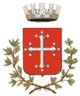 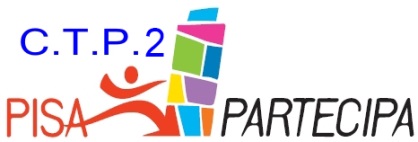 Consiglio Territoriale di Partecipazione N. 2  Tel. 050/531436 – fax050/524756 –ctp2@comune.pisa.it Via Donizetti  CEP – PisaPisa 23/02/2016Al Consiglio Territoriale di Partecipazione n.2Alla Presidente CTP2 Dr.ssa Benedetta Di GaddoAlla Responsabile alla partecipazione Tiziana FustiniA tute le Associazioni in listaOGGETTO:  Convocazione Commissione 4Si comunica che è convocata la riunione della Commissione 4 il giorno:29 FEBBRAIO ALLE ORE 19,00c/o la sede di Via Donizetti Ufficio Decentrato 2 – PisaPer la trattazione dei seguenti argomenti iscritti all’ordine del giorno:Verifica e criticità evento “Carnevale CEP 2016”Varie ed eventuali. Il Presidente di Commissione      Carla Ricci                                                                                                La  Presidente del CTP n.2                  	                                                                                       dott.ssa Benedetta Di Gaddo